Lösungsvorschlag zu Beispiel 2: RelaxstuhlEs handelt sich um eine ganzrationale Funktion 3. Grades. Der Graph weist einen Hoch-punkt, einen Tiefpunkt und dazwischen einen Wendepunkt auf, dies sind typische Eigenschaften von Parabeln 3. Grades. Wahl des Koordinatensystems, so dass der linke untere Punkt der Profillinie im Koordinatenursprung liegt.Bedingung 1: Der Punkt O (0/0) liegt auf dem Graph.Bedingung 2: An der Stelle x = 0,1 hat die Funktion ein Maximum.Bedingung 3: An der Stelle x = 0,7 hat die Funktion ein Minimum.Bedingung 4: Der Punkt P (0,78/0,42) liegt auf dem Graph.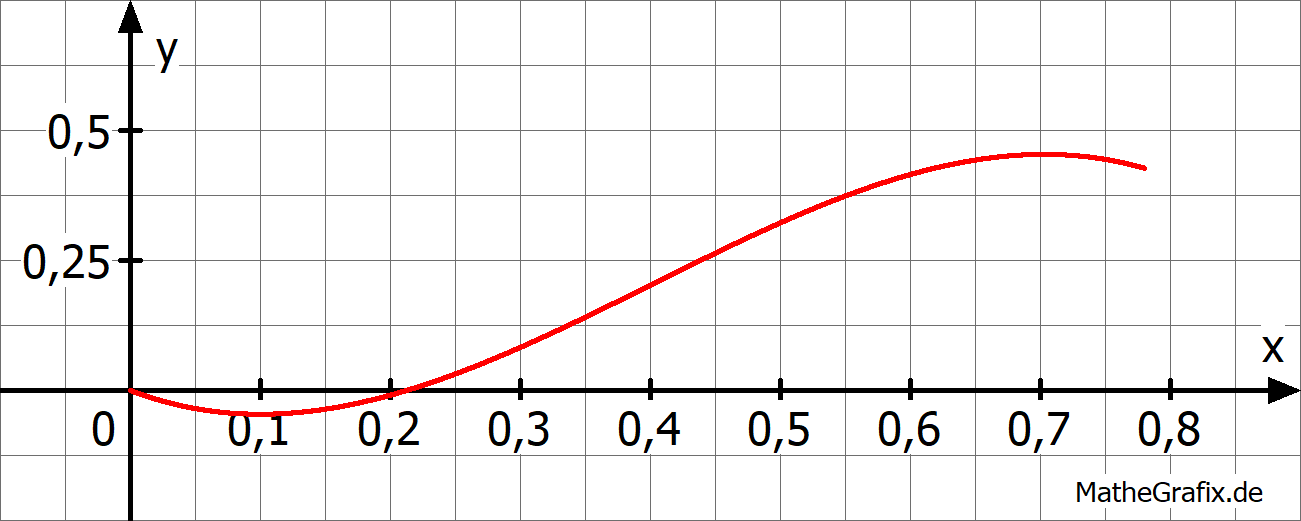 Diese Funktion ist als Modellierung nicht geeignet, da an der Stelle, an welcher die Profil-linie einen Hochpunkt hat, der Graph einen Tiefpunkt aufweist und umgekehrt.Die gewählten Bedingungen berücksichtigen nur die Stelle, an denen die Funktion eine Extremstelle ( aufweist, aber nicht die Art des Extremas (VZW von f‘ bzw Vorzeichen von f‘‘(x)).Vorgehen für eine bessere Modellierung:Regression durch vier Punkte (näherungsweises Ablesen der Ordinaten an den Extrempunkten)Erhöhen des Grads der Funktion; Aufstellen von mehr BedingungenAnnäherung durch abschnittsweise definierte Funktionen (Ausführung s. nächste Seite):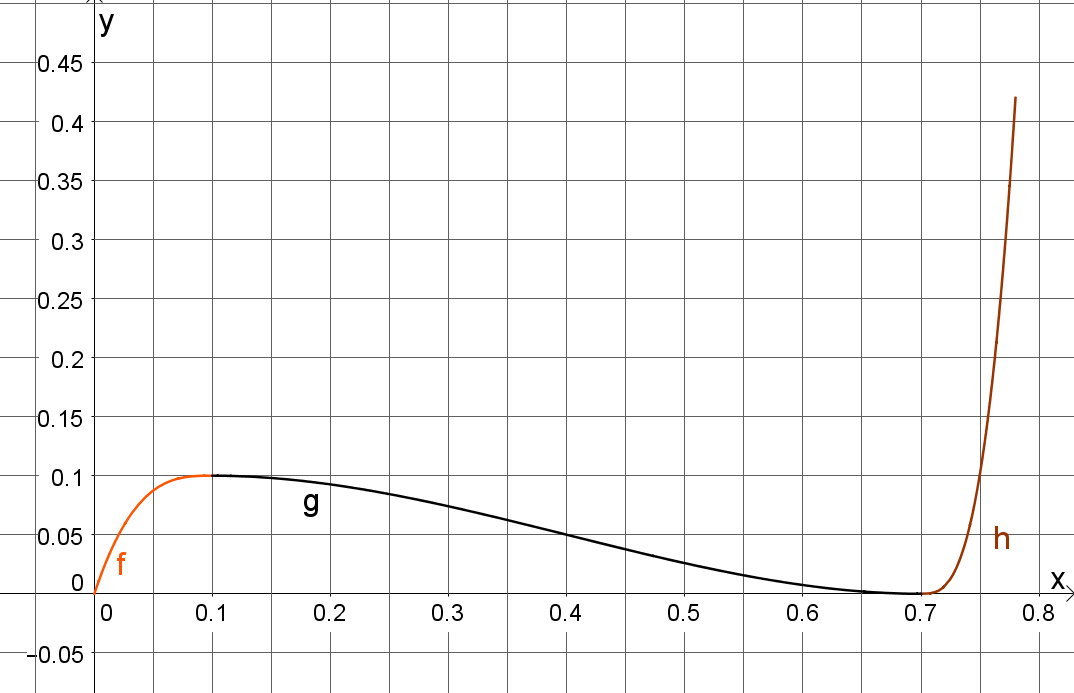 